Artikel der „Emsdettener Volkszeitung“ (EV digital) vom 25.01.2024
Inhalte sind urheber- und nutzungsrechtlich geschützt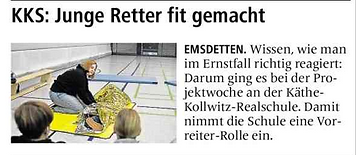 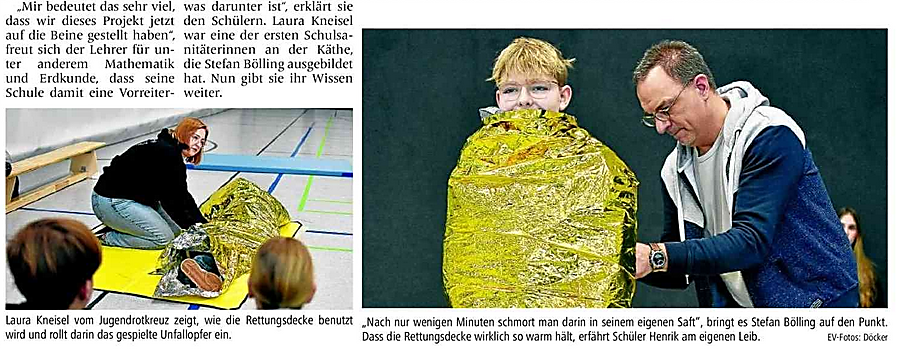 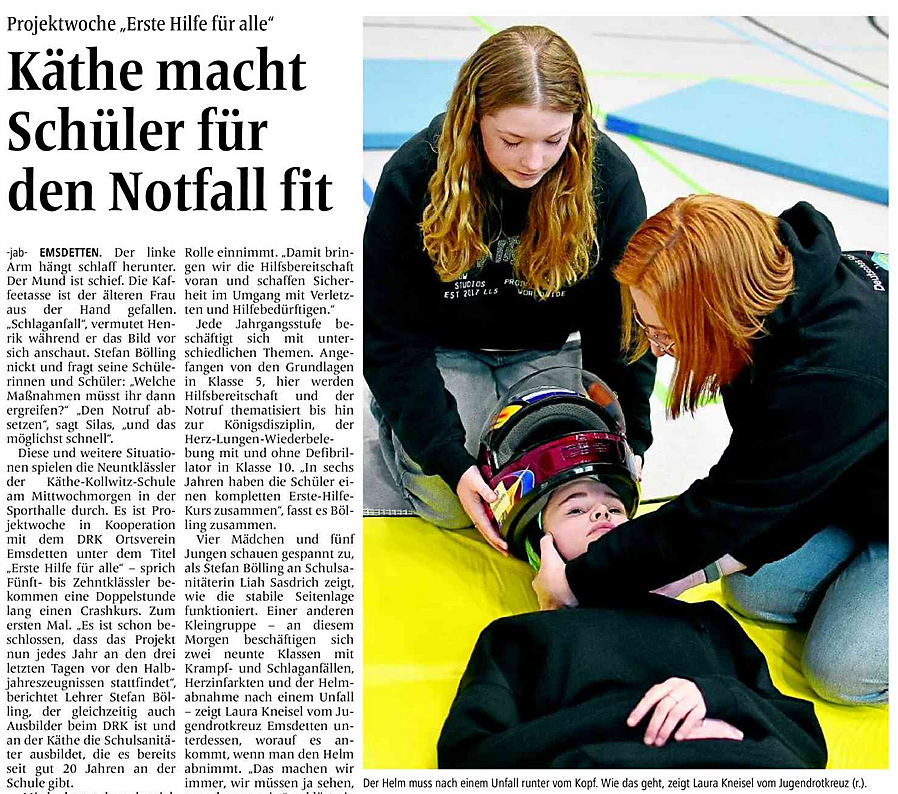 